ภาควิชาวิศวกรรมอิเล็กทรอนิกส์    รายงานความก้าวหน้าโครงงาน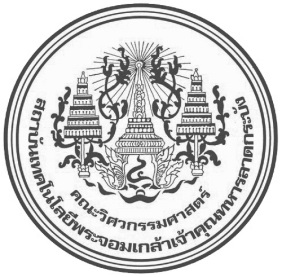 วิชา Electronic Circuit Application x 	ปีการศึกษา 25XXชื่อ – นามสกุล _________________________________________   กลุ่มที่ _______________รหัสนักศึกษา _______________ 
   หัวข้อโครงงาน ______________________________________________________________________________________   Project Topic _____________________________________________________________________________________  อาจารย์ที่ปรึกษา _____________________________________________________________________________________                  ได้ตรวจสอบแล้วว่านักศึกษาได้ปฏิบัติงานตามที่ได้เขียนรายงานมานี้                                                    	ลงชื่อ ________________________________________							         อาจารย์ที่ปรึกษา                                                                        						วันที่ _____ /__________ / ________
วันที่งานที่ปฏิบัติเขียนต่อด้านหลังวันที่งานที่ปฏิบัติ